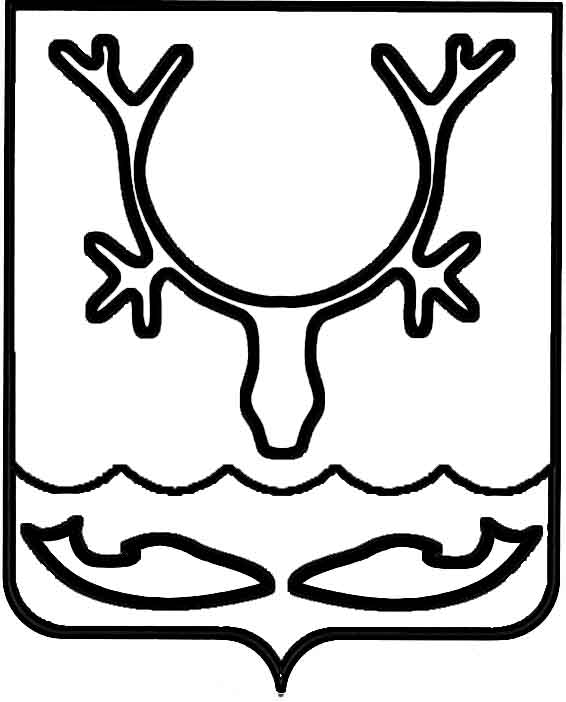 Администрация муниципального образования
"Городской округ "Город Нарьян-Мар"ПОСТАНОВЛЕНИЕВ соответствии с пунктом 5 постановления Правительства Российской Федерации от 21.12.2018 № 1616 "Об утверждении правил определения управляющей организации для управления многоквартирным домом, в отношении которого собственниками помещений в многоквартирном доме не выбран способ управления таким домом или выбранный способ управления не реализован, не определена управляющая организация", на основании заявления общества с ограниченной ответственностью Управляющая компания "МКД- Сервис" от 12.05.2022 № 3158 Администрация муниципального образования "Городской округ "Город Нарьян-Мар"П О С Т А Н О В Л Я Е Т:Включить в перечень организаций для управления многоквартирным домом, в отношении которого собственниками помещений в многоквартирном доме не выбран способ управления или выбранный способ управления не реализован, не определена управляющая организация, расположенным на территории муниципального образования "Городской округ "Город Нарьян-Мар", утверждённый постановлением Администрации МО "Городской округ "Город Нарьян-Мар" от 19.02.2019 № 203, общество с ограниченной ответственностью Управляющая компания "МКД-Сервис".Приложение к постановлению Администрации МО "Городской округ 
"Город Нарьян-Мар" от 19.02.2019 № 203 изложить в редакции согласно приложению к настоящему постановлению.Настоящее постановление вступает в силу со дня подписания и подлежит официальному опубликованию.Приложениек постановлению Администрации муниципального образования"Городской округ "Город Нарьян-Мар"от 18.05.2022 № 632"Приложение к постановлению Администрации МО"Городской округ "Город Нарьян-Мар"от 19.02.2019 № 203Перечень организаций для управления многоквартирным домом, в отношении которого собственниками помещений в многоквартирном доме не выбран способ управления или выбранный способ управления не реализован, не определена управляющая организация, расположенным на территории муниципального образования "Городской округ "Город Нарьян-Мар"".18.05.2022№632О внесении изменений в перечень организаций для управления многоквартирным домом,            в отношении которого собственниками помещений в многоквартирном доме не выбран способ управления или выбранный способ управления не реализован, не определена управляющая организацияГлава города Нарьян-Мара О.О. Белак№ п/пНаименование организацииЛицензия на осуществление деятельности по управлению многоквартирными домами, номер и дата выдачиДата (время) регистрации заявления 
для включения в перечень1.общество с ограниченной ответственностью "ЭНБИО"№ 27 от 28.07.2020Протокол № 2 04.06.20212.общество с ограниченной ответственностью "Содружество"№22 от 21.10.2016Протокол № 2 27.12.20213.общество с ограниченной ответственностью "Управляющая компания "ПОК и ТС"№ 5 от 16.04.2015Заявление 
от 02.02.2022 № 624.общество с ограниченной ответственностью Управляющая компания "МКД-Сервис"№ 24 от 23.08.2018Заявление 
от 12.05.2022 
№ 3158